Hillcrest Parking Committ	                                                                                          Hillcrest Parking Committee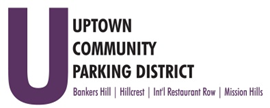                                                                                                             Thursday, August 25, 2022, 3 pm - 4 PM	                                                                 At The HBA offices	                                                                                          1601 University Avenue, 92103Introductions 									Non-agenda public comment 							 
Comments are taken from the public on items that are not on the agenda 2 minutes per speaker.  Review Minutes – July 2022				 	 Explore Digital  AccessHillcrest.com and social media presentation:  September 2022	Analytics Review             Contract ExtensionBollards for Mural Alley Installation Approve final design, funding request and RFPParking Conversion Opportunities & City Site Visits    400 block of University Ave.Essex, Vermont, Richmond, 10thNormal Street UpdateHillcrest “Little Spot” UpdateMeeting with State, City and Cal Trans MOU, Lease, RelinquishmentCalTransCSR.comAdjourn